Western Australia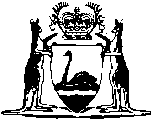 Friendly Societies’ Association of Kalgoorlie Investment Validation Act 1919		This Act was repealed by the Statute (Repeals and Minor Amendments) Act 2009 s. 3(1)(d) (No. 46 of 2009) as at 4 Dec 2009 (see s. 2(b)).Western AustraliaFriendly Societies’ Association of Kalgoorlie Investment Validation Act 1919Contents1.	Short Title	12.	Validation of investments of society	1NotesCompilation table	3Western AustraliaFriendly Societies’ Association of Kalgoorlie Investment Validation Act 1919 An Act to validate certain investments made by the Friendly Societies’ Association of Kalgoorlie. WHEREAS the Friendly Societies’ Association of Kalgoorlie, a society registered under the Friendly Societies Act, 1894, pursuant to section eight thereof, has invested certain of its funds in the purchase of shares in M. Kelly, Limited, a company formed for (amongst other purposes) carrying on business as a chemist and a druggist; And whereas the said society was not justified in law in investing the said funds in manner aforesaid, and it is expedient to validate all investments made by the said society in the shares of the said company: Be it therefore enacted by the King’s Most Excellent Majesty, by and with the advice and consent of the Legislative Council and Legislative Assembly of Western Australia, in this present Parliament assembled, and by the authority of the same, as follows: —  1.	Short Title 		This Act may be cited as the Friendly Societies Association of Kalgoorlie Investment Validation Act, 1919.2.	Validation of investments of society 		All investments made by the said society in the shares of the said company to the extent of three hundred contributing shares and five hundred fully paid shares are hereby validated, and the said society shall be deemed to have been authorised to acquire the said shares, and may hold and dispose of such shares as lawful owners thereof accordingly.Notes1. 	This is a compilation of the Friendly Societies’ Association of Kalgoorlie Investment Validation Act 1919 and includes all amendments effected by the other Acts referred to in the following Table.Compilation tableShort titleNumber and yearAssentCommencementFriendly Societies’ Association of Kalgoorlie Investment Validation Act 191934 of 1919, 
100 Geo. V., No. XXII12 Dec 191912 Dec 1919This Act was repealed by the Statute (Repeals and Minor Amendments) Act 2009 s. 3(1)(d) (No. 46 of 2009) as at 4 Dec 2009 (see s. 2(b))This Act was repealed by the Statute (Repeals and Minor Amendments) Act 2009 s. 3(1)(d) (No. 46 of 2009) as at 4 Dec 2009 (see s. 2(b))This Act was repealed by the Statute (Repeals and Minor Amendments) Act 2009 s. 3(1)(d) (No. 46 of 2009) as at 4 Dec 2009 (see s. 2(b))This Act was repealed by the Statute (Repeals and Minor Amendments) Act 2009 s. 3(1)(d) (No. 46 of 2009) as at 4 Dec 2009 (see s. 2(b))